NIGER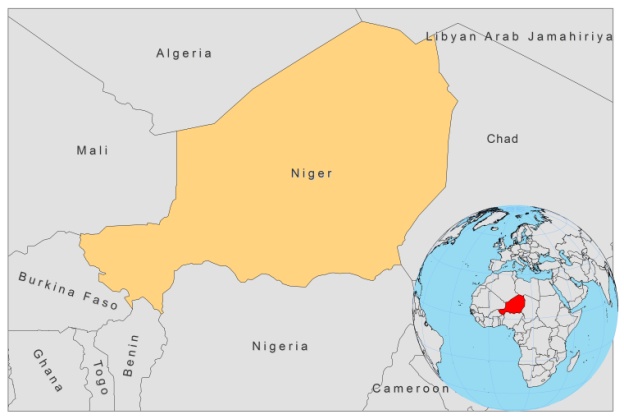 BASIC COUNTRY DATATotal Population: 15,511,953 Population 0-14 years: 49% Rural population: 83% Population living under USD 1.25 a day: 43.1%Population living under the national poverty line: 59.5% Income status: Low income economy Ranking: Low human development (ranking 186)Per capita total expenditure on health at average exchange rate (US dollar): 21 Life expectancy at birth (years): 54Healthy life expectancy at birth (years): 36BACKGROUND INFORMATIONFrom 1981 to 1987, 9 VL autochtonous cases were reported from the Aïr mountains, near the Algerian border: one case was confirmed parasitologically and the others serologically. In  new case from Zinder, in southeast Niger, was parasitologically proven [1]. Between January 1992 and January 1995, six further cases were found in young soldiers in . All of them had previously spent time in the Aïr mountains [2]. No further VL has been documented. VL’s prevalence is probably much higher and widespread than these reported figures reflect. The first CL case found in West Africa was reported in  in 1911 [3]. A second case was reported in 1943 [4], and 64 more cases between 1984-1990, mostly from rural areas. No further cases have been documented. As  is part of a proposed CL endemicity belt, running across , cases may still occur and go unreported. PARASITOLOGICAL INFORMATIONMAPS AND TRENDS, CONTROL, DIAGNOSIS, TREATMENT No information available.ACCESS TO CARE Between 1992 and 1995, two patients died because they did not have access to antimonials on time. ACCESS TO DRUGS No antimonials are registered. SOURCES OF INFORMATION1. Desjeux P (1991) Information on the epidemiology and control of the leishmaniases by country or territory. World Health Organization. WHO/LEISH/91.30.2. Djidingar D, Chippaux JP, Gragnic G, Tchani O, Meynard D et al (1997). Visceral leishmaniasis in Niger: six new parasitologically confirmed cases Bull Soc Pathol Exot 90(1):27-9.3. Stevenel (1911). Les Cro-cro de la region de Zinder et leur identification avec l'ulcere phagedenique des pays chaud, et le bouton d'Orient. Bull Soc Path Exotique 4:80, I2 April.4. Parro L, Gougis R (1943). Sur l’argent probable de la transmission du bouton d’Orient dans la colonie de Niger. Arch Institut Pasteur d’Algerie 21: 268-269.Leishmania speciesClinical formVector speciesReservoirsL. majorZCLP. duboscqiUnknownUnknownVLUnknownUnknown